The rmlp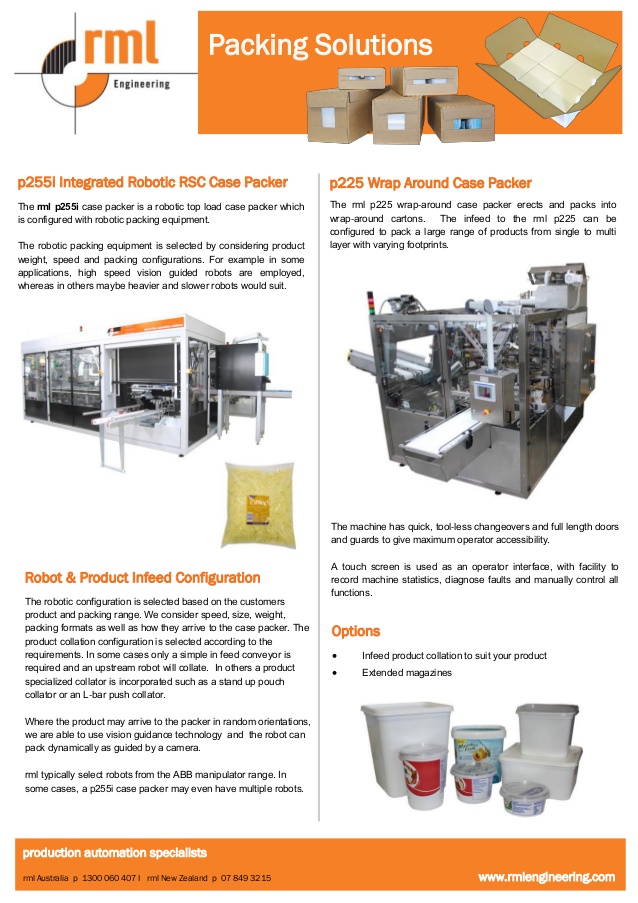 